 Консультация для родителей«О благословенном РАМАДАНЕ»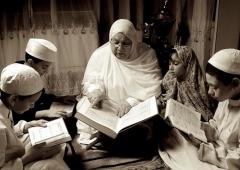 Рамадан, и мы постимся! Взявшись за руки с детьми! А кто, скажите, кроме родителей, научит их уму-разуму? Пока дети открыты нам и близки, нужно многое успеть. Главное, правдиво рассказать о Создателе и заложить навыки поклонения Ему. И благословенный Рамадан нам только в помощь!Возраст для постаСуществуют рекомендации исламских учёных приобщать ребёнка к посту в возрасте десяти лет (когда детей настоятельно привлекают к намазу). Однако важно учитывать физическое состояние и психотип ребенка.Из жизни. В наши дни свои первые шаги к посту дети начинают уже в возрасте до десяти лет.Подготовка к постуЭто может быть ваша беседа с ребёнком о Рамадане, терпении и вознаграждении, о чистоте намерения, об Ибадате в целом. Понятно, что такие беседы тем эффективнее, чем раньше и чаще вы их ведёте. Кроме того, пусть дети знакомятся с адаптированной к их возрасту аудио- и видеопродукцией о Рамадане, раскрашивают тематические раскраски или рисуют сами. А ещё предложите им заблаговременно (уже в начале месяца) продумать, какие подарки и кому к Ураза-Байраму они хотели бы изготовить своими руками. Пусть начинают!Наверное, каждый родитель придумает и другие способы сформировать вокруг и внутри своих детей благостную атмосферу Рамадана.Из жизни. В семьях, соблюдающих Религию, дети с малых лет знают о посте и ежегодно наблюдают его в родственном кругу.«Детский» постЕсли полностью держать уразу детям сложно, то настаивать, конечно, не надо. Во-первых, это может быть небезопасно для их здоровья. Во-вторых, может отбить всякую охоту поститься в будущем, когда ураза будет обязательной.Из жизни. В некоторых мусульманских странах на этапе привыкания к посту ребёнок (в зависимости от возраста, здоровья и настроения) воздерживается от еды и питья эпизодически: или в отдельные дни по желанию, или в какую-то часть дня (например, только до обеда).Родительская заботаКроме наблюдения за состоянием ребёнка, родители должны продумать, как отвлечь детское внимание от еды и питья. Прогуляйтесь вместе по тихому парку, поиграйте в настольные игры; помогут также любимые мультики, чтение ребёнку вслух, детское хобби и т.д. Эффективен бывает дневной сон. Главное, будьте бдительны – как только ребенку станет тяжеловато, сразу же пусть прерывает пост. А вы, разумеется, найдёте для него много одобрительных и теплых слов!Из жизни. В семьях, где постятся старшие дети, у малышей есть дополнительный стимул продолжить пост до ифтара. Но важно проследить, чтобы старшие не стыдили младших и не насмехались бы над ними, если те прерывают пост, не дождавшись времени разговения.Сухуры-ифтарыПусть дети в них активно участвуют. Независимо от возраста и того, привычна им ураза или нет – пусть они получают баракат общесемейных трапез Рамадана. Приглашайте к столу всех, кто есть в доме. Перед рассветом дети узнают о баракатном глотке воды. А после заката ощутят первую из радостей постящегося – разговение. И не забудьте рассказать о второй – той, что в Ахирате, иншааллах.Духовная наполненность постаЭто крайне важно! Пусть ваш ребёнок и прервал пост в середине дня, но пусть он продолжает повторять или заучивать новый аят или дуа. К концу месяца он, иншааллах, расскажет наизусть незнакомую раньше суру и ощутит Рамадан, как возможность успеха.Расскажите, что во время уразы принимаются наши дуа, иншааллах. Пусть ребёнок подумает, для кого он хочет попросить помощи у Всевышнего. Так он постепенно научится обращаться к Аллаху.Пусть образцом щедрости станут ваши садака нуждающимся, которые в Рамадан, как вы с детьми знаете от Пророка, мир ему, имеют наибольшее вознаграждение.Показывайте детям пример словесной сдержанности – не повышайте голос, не браните ни их, ни кого-либо ещё, объяснив это тем, что вы поститесь.Дети в мечетиРебят школьного возраста хорошо брать в мечеть – на намазы таравих, на празднование Ляйлятуль-Кадр. В такие моменты ребенок не просто видит многочисленность постящихся, но осознает свою причастность к Умме. Кто знает, может быть, тогда дети получают даже больше бараката, чем мы, взрослые?Из жизни. Малышам тоже хорошо и полезно в мечети. Но в этом случае родителям следует предусмотреть, чтобы непосредственность ребёнка не стала бы помехой окружающим. Возможно, надо будет ограничить время пребывания в мечети, а также обеспечить постоянное внимание ребёнку.Ураза-БайрамЗапечатлим этот большой Праздник в памяти детей радостно и светло!Пусть дети участвуют в Байраме от начала до конца. Это и подготовка к Празднику (уборка дома, готовка угощений), и приём гостей, и вручение подарков близким и друзьям. Если в семье не один ребёнок, то пусть они готовят подарки не только старшим, но и друг другу. Это сплачивает и радует!Полезно будет в праздничный день привезти детей на общий меджлис вашей местности, а мальчиков – ещё и на коллективную праздничную молитву.Из жизни. Детям постарше расскажите о Фитр-садака: в чём её смысл, кому она выплачивается.«Поститесь и будете здоровыми!»Здоровыми – в широком смысле. Кто не желает этого себе и своим детям? Как ни парадоксально прозвучит, но здоровье – физическое и духовное – нашим детям мы сможем обеспечить, если будем добросовестно заботиться… о себе. О чистоте своей души, о праведности своей жизни! Только начав работу с себя и получив помощь от Всевышнего, можно надеяться на чистоту и искренность молодых, идущих за нами. Да поможет нам Аллах!